S.LItem & DescriptionQTYPrice/UnitComplianceYes OR NoSupplier’s Offered DetailsItems Speciation Details  Packing detailsGW & CBM1MANUAL HAND PALLET TRUCKModel# SKU: HGPT1698 or EquivalentLifting Capacity : 2500kgMax Fork Height: 200mmMin Fork Height : 85mmOutside Fork Width: 540mmFork Dimensions: 540 x 1150mmDouble rollersTwin front rollersProduct Catalogue No. Brand, Manufacturer NameProduct Catalogue including detail informationOne(1) year warranty providedThe offered product shall comply with the following standards and evidence of certificate and test report documents must be provided. Authorized manufacture letter  , reference  Picture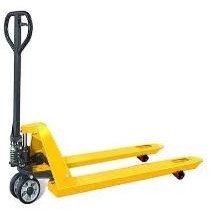 1 UnitsUSD________________________Loading port Yes or NoSelect any one Please mentionAdd your specification details Insert details of goods offered, including specifications and brand/model offered if applicableNumber of cartons (or) pallets (or) boxes----------Please mentionPacking details Dimension............x............x............cmWeight..........kg Volume..........cbm2HEAVY-DUTY STEEL CART WITH STRAP TROLLERModel# MIP6100/EP3200 or EquivalentFits strapping core sizes: 16 x 3” and 16 x 6”Product Catalogue No. , Brand, Manufacturer NameProduct Catalogue including detail informationThe offered product shall comply with the following standards and evidence of certificate and test report documents must be provided. Authorized manufacture letter  ,reference  Picture(NB: Accessory for items No.2 and 3 above. This accessory must be compatible to the quoted items for number 2 and 3 above.)1 UnitsUSD______Yes or NoSelect any one Please mentionAdd your specification details Insert details of goods offered, including specifications and brand/model offered if applicable Number of cartons (or) pallets (or) boxes----------Please mentionPacking details Dimension............x............x............cmWeight..........kg Volume..........cbm3SEAL-LESS STRAPPING TOOLStrap Type: Regular Duty/High Tensile SteelStrap Width Adjustable 1/2", 5/8", 3/4" (13, 16, 19 mm)Product Catalogue No. , Brand, Manufacturer NameProduct Catalogue including detail informationThe offered product shall comply with the following standards and evidence of certificate and test report documents must be provided. Authorized manufacture letter  ,reference  picture(NB: Accessory for items No.2 and 3 above. This accessory must be compatible to the quoted items for number 2 and 3 above.)1 UnitsUSD______Yes or NoSelect any one Please mentionAdd your specification details Insert details of goods offered, including specifications and brand/model offered if applicable Number of cartons (or) pallets (or) boxes----------Please mentionPacking details Dimension............x............x............cmWeight..........kg Volume..........cbm4REGULAR DUTY STEEL STRAPPINGWidth: 3/4"(19 mm)Thickness: 0.023 incProduct Catalogue No. , Brand, Manufacturer NameProduct Catalogue including detail informationThe offered product shall comply with the following standards and evidence of certificate and test report documents must be provided. Authorized manufacture letter  ,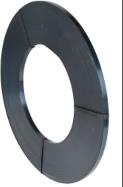 reference  picture1 UnitsUSD______Yes or NoSelect any one Please mentionAdd your specification details Insert details of goods offered, including specifications and brand/model offered if applicable Number of cartons (or) pallets (or) boxes----------Please mentionPacking details Dimension............x............x............cmWeight..........kg Volume.......cbm